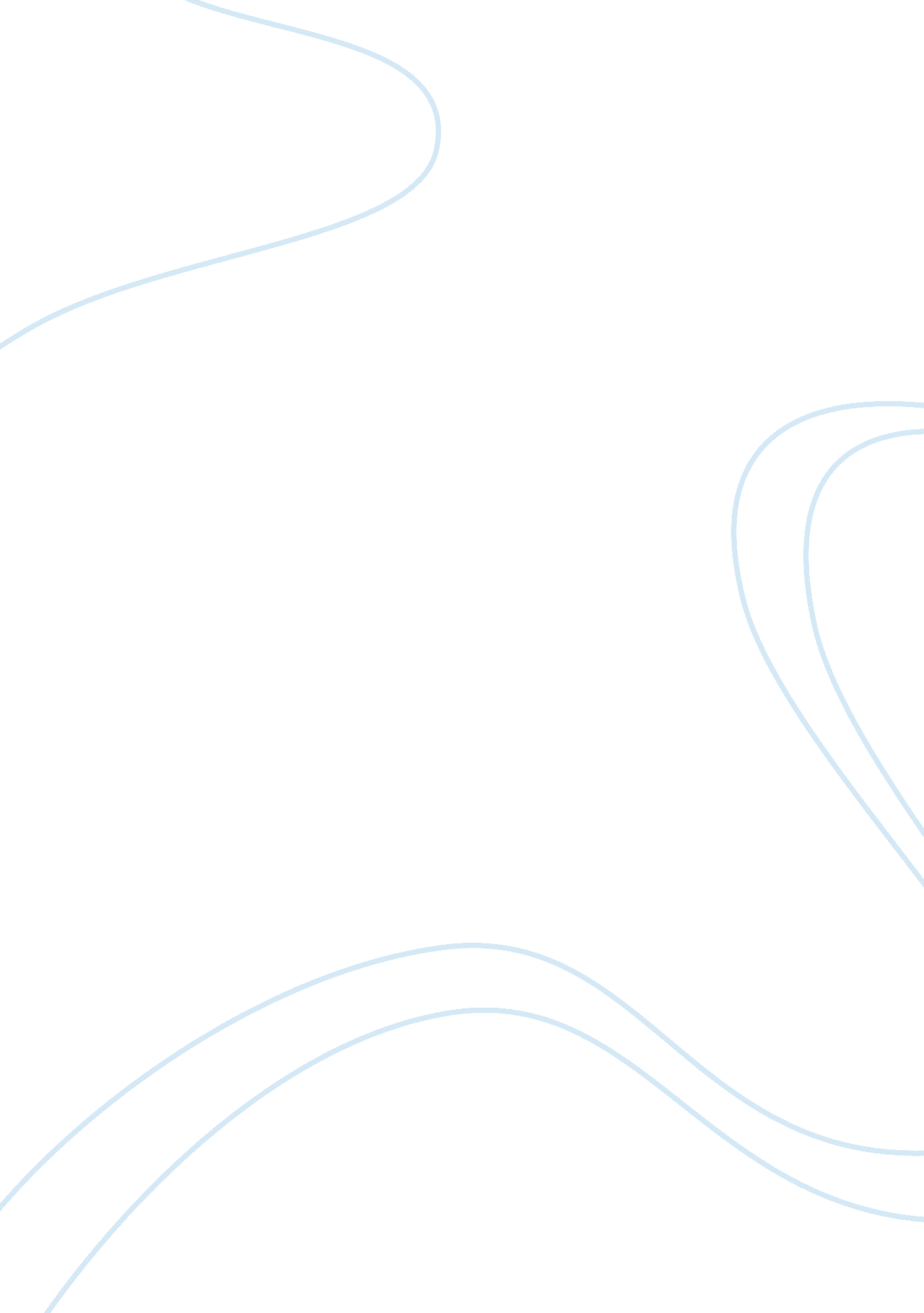 Essay summary of cyber bullyingSociology, Bullying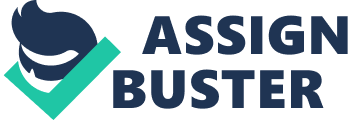 ABC News reported on a survey prepared by I-SAFE. ORG. This of 1, 500 students between grades 4-8 reported: 42% OR 630 of kids have been bullied while online. One in four have had it happen more than once. 35% OR 525 of kids have been threatened online. Nearly one in five had had it happen more than once. 1% OR 315 of kids have received mean or threatening e-mails or other messages. 58% OR 870 of kids admit someone has said mean or hurtful things to them online. More than four out of ten say it has happened more than once. 58% OR 870 have not told their parents or an adult about something mean or hurtful that happened to them online. THAT WAS SOME INFORMATION ON CYBER-BULLYINGWITH CHILDREN, LETS REVIEW HOW CYBER-BULLYING AFFECTS ADULTS AND THE WORKPLACE. ALTHOUGH IT IS MORE COMMON, CYBER BULLYINGIS NOT LIMITED TO CHILDREN. ADULT TO ADULT CYBER-BULLYING, IS IDENTIFIED BY THE SAME BEHAVIORS AS CHILDREN BUT IS REFERRED TO AS CYBER-HARASSMENT, OR CYBER STALKING BECAUSE OR THE AGE DIFFERENCE. WITH ADULTS THE INTENT IS TO THREATEN THE VICTIMS EARNING, EMPLOYMENT, REPUTATION, OR SAFETY, AND USUALLY TAKES PLACE IN THE WORKPLACE ACCORDING TO THE DIGNITY AND WORK PARTNERSHIP GROUP. A survey of 1, 072 workers by the Dignity and Work Partnership found that one in five had been bullied at work by e-mail AND believes cyber-bullying is a problem in their workplace. Cyberstalkers use posts, forums, journals and other online means to present a victim in a false and unflattering light. Various companies provide cases of cyber-stalking (involving adults) follow the pattern of repeated actions against a target. While motives vary, whether romantic, a business conflict of interest, or personal dislike, the target is commonly someone whose life the stalker sees or senses elements lacking in his or her own life. NOW LET ME TELL YOU SOME OF THE HARMFUL EFFECTS OF CYBER BULLYING. Research had demonstrated a number of serious consequences of cyber-bullying victimization. 4][6][7][8] For example, victims have lower self-esteem, increased suicidal ideation, and a variety of emotional responses, cyber-bullying back, being scared, frustrated, angry, and depressed. [6]One of the most damaging effects is that a victim begins to avoid friends and activities, often the very intention of the cyber-bully. Cyber-bullying campaigns are sometimes so damaging that victims have committedsuicide. There are at least four examples in the United States where cyber-bullying has been linked to the suicide of a teenager. 6] The suicide of Megan Meier is a recent example that led to the conviction of the adult perpetrator of the attacks. Intimidation, emotional damage, suicide The reluctance youth have in telling an authority figure about instances of cyber-bullying has led to fatal outcomes. At least three children between the ages of 12 and 13 have committed suicide due todepressionbrought on by cyber-bullying, according to reports by USA Today and the Baltimore Examiner. Never be bullied into silence. Never allow yourself to be made a victim. Accept no one's definition of your life, but define yourself. ” 